Protokoll nr 2 / 2021-06-10 fört vid ordinarie årsstämma för HSBs bostadsrättsförening Dalkullan i Sandviken
Lokal: Grönområdet vid Dalkullan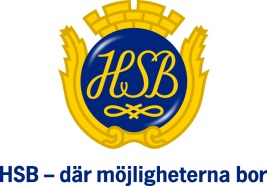 PROTOKOLL FÖR ORDINARIE ÅRSSTÄMMA§ 1.Öppnande	Stämman öppnas av Lars Lisberger.§ 2.Val av stämmo-	Till ordförande utses Karl-Ivar Modig att leda kvällens förhandlingar.ordförande	§ 3.Anmälan av 	Det antecknas att stämmoordförande uppdragit till Malin Östlund att föraprotokollförare	protokollet.§ 4.Närvarande med-	Innan stämmans öppnande har en förteckning över närvarande medlemmarlemmar och röst-	upprättats. 16st närvarande samt 1 fullmakt. (samt 5 övriga närvarande.)längd (Bilaga)	Förteckningen godkännes att gälla som röstlängd för stämman.§ 5.
Fråga om när-	Stämman beslutar att ge samtliga närvarande närvarorätt vid föreningsstämmanvarorätt	§ 6.Fastställande av	Styrelsens förslag till dagordning fastställs av stämman.dagordning§ 7.Protokoll-	Att jämte ordförande justera protokollet utses Erik Backlundjusterare	och Barbro Wijk.§ 8.Rösträknare	Att fungera som rösträknare utses Erik Backlund	och Barbro Wijk.§ 9.Kallelse	Kallelse till stämman har skett genom anslag i trappuppgångarna den 20/5 -21.	Stämman förklaras vara i behörig ordning kallad.§ 10.Styrelsens 	Karl-Ivar Modig föredrar styrelsens förvaltningsberättelse samt årsredovisning	resultat- och balansräkning för år 2020 och lämnar ordet fritt efter 	varje underrubrik.	Stämman beslutar att med godkännande lägga förvaltningsberättelsen till 	handlingarna.§ 11.Revisions-	Revisorernas berättelse föredrogs över granskningen avberättelse	förvaltningen och räkenskaperna för år 2020.	Stämman beslutar att med godkännande lägga revisionsberättelsen till	handlingarna.§ 12.Resultat- och	Stämman fastställer den i årsredovisningen ingående resultat- ochbalansräkning	balansräkningen.§ 13.Resultat-	Årets resultat disponeras enligt styrelsens förslag i förvaltningsberättelsen.disposition	§ 14.Ansvarsfrihet	Stämman beviljar styrelsen ansvarsfrihet för 2020 års förvaltning.§ 15.Arvoden	Valberedningen redogör för de arvoden som för närvarande utgått till	styrelsens ledamöter och till den av föreningen valda revisorn	och valberedningen.	Valberedningens förslag till arvode för styrelsenPrisbasbelopp 2021				47 600 krOrdförande		0.35 prisbasbelopp		16 660 krSekreterare		0,20 prisbasbelopp		 9 520 krSammanträdesarvode	0,01 prisbasbelopp		    476 krValberedningenOrdförande		0,025 prisbasbelopp		 1 190 krLedamot		0,015 prisbasbelopp		    714 krÖvriga arvoden		0,004 prisbasbelopp/timme	    190 kr/tim.Föreningsvald revisor	0.09 prisbasbelopp		 4 284 kr(Förslaget bifogas.)§ 16.Antal ledamöter	Stämman beslutar att styrelsen ska bestå av 6 styrelseledamöter och suppleanter	och 1 suppleanter. § 17.Val av ledamöter,	Följande ledamöter är i tur att avgå vid föreningsstämman Lars Lisberger,suppleanter och	Malin Östlund, och Ebba Lindholm.ordförande	samt suppleant/erna Joseph Holmström.	Till styrelseledamöter beslutar stämman välja enligt nedan	Namn:	Omval/Nyval	Fyllnadsval	Antal årOrdinarie:	Lars Lisberger		X		1 år					Malin Östlund	X		2 år	Ebba Lindholm		X		2 årSuppleant:	Joseph Holmström		   X	       	       2 år	Stämman beslutar att utse Lars Lisberger till ordförande.§ 18.	Presentation av	HSB Södra Norrland har utsett Magnus Jonsson som ledamot.HSB-ledamot	HSB Södra Norrland har utsett Andreas Andersson som suppleant.§ 19.Antal revisorer	Stämman beslutar ha 1 revisor och 1 suppleantoch suppleanter	§ 20.Val av revisor	Stämman väljer Per-Erik Pousette till revisor och Johanna Gustavssonoch suppleant	till revisorsuppleant på ett år.§ 21.Antal ledamöter	Stämman beslutar att valberedningen ska bestå av 2st ledamöter.i valberedningen	§ 22.Val av val-	Till valberedning för inför nästa års föreningsstämma väljer stämmanberedning,	Bo Hessman och Elisabeth Isaksson. Till ordförande i valberedningen väljsordförande	Bo Hessman.§ 23.Val av 	Stämman beslutar att styrelsen utser fullmäktigefullmäktige 	§ 24.Övriga	Styrelsen föreslår att utöka parkeringsplatserna samt att prioriteraföranmälda	parkeringsplatserna för de som har permanent boende i Brf Dalkullan. Ettärenden	enhälligt beslut togs av alla 17 närvarande att låta styrelsen jobba vidare med ett förslag hur man kan utöka platserna.Ett förslag till stämman om att ta ett andra beslut om förändring av stadgarna.
Ett första beslut togs på en extra stämma den 29/4-2021. 31 röstberättiga som då deltog röstade Ja till exakt den formulering som föreläggs denna stämma.Denna förändring av stadgarna förs in under §11: Ett andelstal fastställs som underlag för i årsavgiften ingående räntor och amorteringar för de lån som tagits i samband med utbyggnad och inglasning av balkonger. I underlaget för detta andelstal ingår endast de lägenheter som fått utbyggnad och inglasade balkonger.Stämman beslutar enhälligt av 17 närvarande att godkänna ett andra beslut om förändring av stadgarna.   § 25.Avslutning	Ordförande tackar de närvarande för visat intresse och avslutar årets stämma.	…………………………………	…………………………………
	Vid protokollet 		Mötesordförande	Malin Östlund		Karl-Ivar Modig
	Namnförtydligan		Namnförtydligan	…………………………………	…………………………………	Justeras: 		Justeras: 	Erik Backlund		Barbro Wijk
Namnförtydligan		Namnförtydligan

